Email ID: janneth.379681@2freemail.com 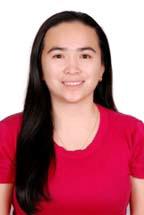 JANNETH 24 years of professional experience in Administration, Operations, Human Resources, and Logistics services.OBJECTIVE: Seeking a challenging position within a professional environment for career advancement. To be a part of your dynamic company and to work in an environment that promotes teamwork.PROFESSIONAL EXPERIENCEJune 2017- December 2017	TEG Consultants	DSO Dubai, UAEOperations ManagerLiaise and coordinate with the other Department in order to maintain business function.Oversee budget preparation for operations department along with the CTO. Plan, direct, and coordinate support services for the organization such as officeadministration, reception, office maintenance, drivers dispatch, office supplies etc. Work closely with CTO and CEO and management team to set and /or implementpolicies, procedures and systems and to follow through with implementation.Assist in recruitment and placement of required staff, establishment of organizational structure.Ensure that all workings are manufactured in a correct, cost effective and timely manner in alignment with specification and quality requirements.Monitor office supplies, materials, test equipments and negotiate terms with suppliers to ensure the most cost effective orders.May 2015 - May 2017	3WNETWORKS FZE	DSO Dubai, UAETAC  Customer Care Support (Engineering & Sales Division)Develop and grow a new after sales Service Management functionAfter initial deployment, continuing to manage the account to insure customer satisfaction and account profitabilityCreate proposal for warranty and non-warranty repairs.Manage order procurement process check acknowledgements create status reportsCommunicating with the internal team and the client to ensure that tickets have been addressed and resolved to the client’s satisfaction.Utilizing and maintaining the Knowledge Base for issue resolution and customer support.Ensure high quality, up-to-date documentation exists for all service arrangements.Ensure test labs are maintained to agreed standards and all relevant testing is documented.Responsible to tickets sent to our Help Desk email group. Provide input into the company service strategy.Establishing and managing communication channels within and among departments—being the liaison to provide customer feedback to the Senior Management Team (Project Managers and Directors).Establishing and coordinating calls/updates to communicate incident status both internally and externallyEfficiently coordinate the flow of information and elements between the client, project leads and the production team.April 2006 - May 2015	3W NETWORKS FZE	DSO Dubai, UAEAdministration ManagerIn charge of visa application for new recruits, maintaining personal files of all staffs & looking into company car, accommodation, and license & lease renewals.Provides historical reference by developing and utilizing filling and retrieval systems.Monitoring of Administration staff annual leave report for the HR Director.Monitoring and verifying of company insurance such as Medical, Motor, Marine insurance etc.In- charge of management & staff accommodation.Responsible for visa applications to various countries preferred to be visited by requested staff.Supervising the Administration Department.Arrange and coordinate internal & external trainings of the staff.Ensure that Operations department requests are resolved and communicated in a timely manner to internal and external parties.Handling of all works pertaining to Dubai Silicon Oasis through DSO Portal.Maintaining records of all company mobile phones & arranging GSM with roaming services and arranging petrol cards for all company vehicles.Liaison with Etisalat, Real Estate Agents, Municipality and other private and government companies.Liaise and coordinate with the other Departments in order to maintain business functions.Oversee budget preparation for operations department along with the COO. Plan, direct, and coordinate support services for the organization such as officeadministration, reception, office maintenance, drivers dispatch, office supplies etc. Planning, monitoring, and appraising job results. Initiate, coordinate, andenforce systems, policies and procedures.QualityInvestigate or arrange for all accidents and near –misses to be investigated, prepare a report on findings and include recommendations to prevent further occurrences.Prepare Prequalification documents related to Quality for Tender submission. Maintain Q Share Database.Arrange Personal Protective Equipment (PPE) to personnel for sites mobilization. Promote the minimization of pollution and waste.Identify and report on Quality & Safety related problem.June 2004- April 2006  3W NETWORKS FZCO	JAFZA Dubai, UAEExecutive Secretary to the Managing DirectorAttend meetings and keep minutes.Receive and screen phone calls and redirect them when appropriateHandle and prioritize all outgoing or incoming correspondence (e-mail, letters, packages etc.)Travel & hotel arrangements for executives and staff.Handle confidential documents and ensuring they remain secure.Prepare invoices or financial statements and provide assistance in bookkeeping.Monitor office supplies and negotiate terms with suppliers to ensure the most cost-effective orders.Maintain electronic and paper records ensuring information is organized and easily accessible.Conduct research and prepare presentations or reports as assigned.Independent handling of all works pertaining to Jebel Ali Free Zone Administration through Dubai Trade Portal.In charge of visa application for new recruits, maintaining personal files of all staffs & looking into company car, accommodation, and license & lease renewals.Preparing commercial invoice & packing list and submit the invoice to Dubai Chamber of Commerce (DCCI) for issuing the Certificate of Origin by using on line services.Aug. 2003- May 2004	Gulf Agency Company (GAC) JAFZA Dubai, UAESystems User (Marks & Spencer Account)Handling export/import documentation for JAFZA customs clearance. Preparing Air Way Bill of stock to be dispatched.Creating & issuing of pick sheets and intake sheets in the warehouse. Preparing daily reports for the Operation Retail Manager.Maintain control of stocks to insure accuracy of physical inventory in inventory management system.Preparing & issuing of gate pass to be brought out in the distribution center. Verify that quantities and prices are accurate on all incoming & outgoingshipments.May 2001- July 2003	Gulf Agency Company (GAC) JAFZA Dubai, UAEStock Handler (Marks & Spencer Account)Assuring 100% picking & checking delivery accuracy.Responsible for picking orders for local and overseas distribution outlets (i.e. Kuwait, Bahrain, Qatar, Oman, UAE) stores.Tipping & binning intake stocks in the warehouse. Maintains housekeeping in the warehouse.July 1997- May 2001 Emirates Petroleum (EPPCO)	Dubai, UAESenior Customer Service RepresentativeRegistering cash and card transaction of the customers.Ordering, receiving, and merchandising of stocks from various suppliers. Monitoring and returning expired / damaged goods to suppliers.Handles Company promotions, i.e. DSF, Citibank, etc.Conducts monthly and year – end physical inventory of all merchandise in the store.Preparing daily computerized sales report derived from petrol sales & convenience store sales.Preparing daily cash deposit cash to the Bank.June 1994- Apr.1997 Ginza Japanese Restaurant Cebu City, PhilippinesPurchasing OfficerCoordinate and transact purchase of goods from both domestic and foreign suppliers.Responsible for daily data entry of incoming and outgoing stocks transaction. In charge of releasing items requested by the Operation Department.Supervise staff in the Stock Department.Arrange and organized items received from the suppliers.EDUCATIONCOLUMBUS UNIVERSITY  USAMBA (Specializing in Operations Management)LANGUAGESTagalog, English, and Knowledge of Arabic, Hindi, Nihongo (Japanese)KEY COMPETENCES AND TRAININGSPlanning and Organizing, Attention to Detail, Confidentiality, Time Management, Initiative, Stress Tolerance. Human Resources Management, Logistics and Warehouse Operation training, ImportExport Distribution training, Knowledge of MS Office, Cash Management, Inventory Reports, Food / Beverage training, Customer Service Training, First Aid and Fire Fighting conducted by DPAJAFZA Fire Dept. Knowledge of Xero and Great Plains accounting software, valid UAE driver license holderPERSONAL INFORMATION________________________________________________________________________________ REFERENCES FURNISHED UPON REQUESTPlace of Birth:Cebu City, PhilippinesNationality:FilipinoReligion:Christian